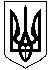 МІНІСТЕРСТВО ОСВІТИ І НАУКИ УКРАЇНИДЕРЖАВНИЙ ВИЩИЙ НАВЧАЛЬНИЙ ЗАКЛАД«ХЕРСОНСЬКИЙ ДЕРЖАВНИЙ АГРАРНИЙ УНІВЕРСИТЕТ»Н А К А З27 жовтня 2020 р.                              м. Херсон                                          № 82-ОДПро тимчасовий перехід на дистанційне навчанняУ зв’язку з погіршенням епідеміологічної ситуації в Україні, спричиненої поширенням гострої респіраторної хвороби COVID-19, відповідно до                Листа Міністерства освіти і науки України від 12.10.2020 № 1/9-576 «Щодо тимчасового переходу на дистанційне навчання», з метою створення максимально безпечних умов та запобігання розповсюдження захворювання серед здобувачів вищої освіти та співробітників Державного вищого навчального закладу «Херсонський державний аграрний університет»НАКАЗУЮ:1. Запровадити режим дистанційного навчання у Державному вищому навчальному закладі «Херсонський державний аграрний університет»                 з 02 листопада 2020 року по 15 листопада 2020 року.2. Деканам факультетів, директору навчально-наукового центру «Інститут післядипломної освіти і дорадництва», директору Скадовського технікуму ДВНЗ «ХДАУ», завідувачам кафедр організувати освітній процес в дистанційному режимі на основі використання технологій дистанційного навчання (Youtube, Google Classroom, Zoom, Skype та ін.) для здобувачів всіх рівнів освіти та форм навчання, в тому числі для студентів, що вступали до Державного вищого навчального закладу «Херсонський державний аграрний університет» через Освітні центри «Крим – Україна», «Донбас – Україна», забезпечити виконання навчальних планів кожним здобувачем вищої освіти. Інформування здобувачів щодо доступу до ресурсу забезпечити через розміщення посилань на сторінці викладача на сайті університету або через їх розміщення в групах соціальної спільноти (Viber, Telegram, Whatsapp тощо).3. Дозволити проведення додаткових консультацій з освітніх компонентів, що потребують роботи на лабораторному обладнанні. Консультації проводити в рамках актуального розкладу лабораторних занять з дотриманням карантинних обмежень (присутність у лабораторії не більше 7 осіб, з обов’язковим дотриманням соціальної дистанції та використанням засобів індивідуального захисту). 4. Відповідно до графіку освітнього процесу провести семестровий контроль для здобувачів першого (бакалаврського) та другого (магістерського) рівнів вищої освіти денної та заочної форм навчання, результати контрольних заходів занести до заліково-екзаменаційних відомостей.5. Керівникам виробничої практики, яка проходить на базі підприємств, організацій, установ, забезпечити виконання програми практики з максимальним дотриманням карантинних обмежень та заходів безпеки.6. Першому проректору, проректору з науково-педагогічної роботи ГРАНОВСЬКІЙ Вікторії Григорівні, начальнику навчально-методичного відділу АНДРЄЄВІЙ Реґіні Ігорівні здійснювати систематичний моніторинг проведення занять в дистанційному режимі.7. В.о. проректора з адміністративно-господарської роботи НОРОКУ Павлу Олександровичу:7.1. Забезпечити пропускний режим на територію та до корпусів              Державного вищого навчального закладу «Херсонський державний аграрний університет»;7.2. Спільно з завідувачами і комендантами гуртожитків Державного вищого навчального закладу «Херсонський державний аграрний університет» забезпечити здобувачам вищої освіти можливість проживання в гуртожитках у вищевказаний період з дотриманням карантинних обмежень, вимог та рекомендацій МОЗ. Розрахунки місячної оплати за проживання в гуртожитках Державного вищого навчального закладу «Херсонський державний аграрний університет» здійснювати відповідно до пункту 5.3. Договору про надання в тимчасове користування ліжко-місця (житлового приміщення) у гуртожитку Державного вищого навчального закладу «Херсонський державний аграрний університет»;7.3. Вжити заходів щодо заборони відвідування гуртожитків сторонніми особами.8. Начальнику відділу технічних засобів навчання БУРИЧЕНКУ Володимиру Петровичу оприлюднити цей наказ на офіційному веб-сайті Державного вищого навчального закладу «Херсонський державний аграрний університет».9. Начальнику відділу кадрів ЯВОРСЬКІЙ Юлії Віталіївні ознайомити проректорів, деканів, завідувачів кафедр та керівників структурних підрозділів з цим наказом під підпис. Контроль за виконанням цього наказу залишаю за собою.В.о. ректора університету					    Вікторія ГРАНОВСЬКА